Publicado en Madrid el 30/05/2024 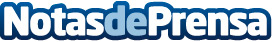 El seguro de cancelación de entradas de Allianz Partners cubre los conciertos y festivales del veranoEspaña se ha convertido en epicentro del turismo musical para viajeros de todo el mundo que, en la mayoría de los casos, compran sus entradas con meses de antelación. Sin embargo, no lo hacen pensando en posibles imprevistos, aunque la cancelación de entradas para la temporada primavera-verano de 2023, subió más de un 36%Datos de contacto:Prensa Allianz PartnersAllianz Partners España618082983Nota de prensa publicada en: https://www.notasdeprensa.es/el-seguro-de-cancelacion-de-entradas-de Categorias: Nacional Viaje Música Entretenimiento Seguros http://www.notasdeprensa.es